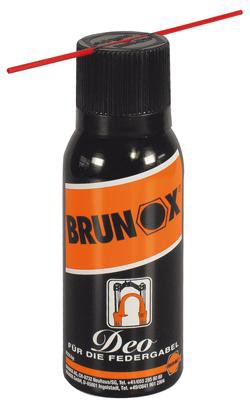 Чтобы проверить качество смазки BRUNOX® Deoдля амортизационных вилок,мы спросили нескольких велогонщиков,спонсорами которых мы являемся, об их опыте использования BRUNOX® Deo. Им были отправлены письма следующего содержания:На протяжении многих лет мы поддерживали вас, предоставляя вам нашу продукцию, чтобы вы могли успешно провести ваш гоночный сезон.Сейчас мы просим вас о небольшой услуге.Просим написать пару слов о нашем продукте BRUNOX®Deo.В частности, нас интересует следующее:-> Каким образом вы используете BRUNOX® Deo? Как часто? Как вы его наносите?-> Что вы можете сказать об использовании BRUNOX® Deo во время заездов/тренировок?-> Как BRUNOX® Deo влияет на амортизационную вилку? Какую амортизационную вилку вы используете?-> В чем преимущества использования BRUNOX(R) Deo? Увеличение срока службы вилки? Увеличение межремонтного периода?-> Какое впечатление в целом произвел на вас BRUNOX(R) Deo?Мы получили ответы от:1. Йоахим Охснер	Чемпион мира, 12h MTB Men's Team 2011 г.Чемпион Германии в Masters II 2010 г.2. Мартин Фрай	4-е место на Швейцарском чемпионате по 	даунхиллу в 2010 г. 3. Денни Тишендорф	Вице-чемпион Германии, MTP Juniors 	2011 г. 4. Нино Энтик	Абсолютный чемпион, IXS Master 2011 г.5. Team 3w.hardi.net	Абсолютный победитель, Alpina Cup 2010 г.Абсолютный победитель, Sparkassen Cup 2010 г.Различные места в серии гонок German Race Series 6. Команда Feistel Racing 	1-е место в Spessart Bike Marathon 2011 г.		Абсолютный победитель Franken CupРазличные места в серии гонок German Race Series-> Каким образом вы используете BRUNOX® Deo? Как часто? Как вы его наносите?1.	Наношу спрей на чистые стойки вилки, затем сжимаю ее несколько раз и через несколько минут вытираю.После каждой тренировки, соревнования и мойки. В среднем 3 раза в неделю.2.	Во время сезона я использую BRUNOX® Deo каждый день участия в соревнованиях. В течение недели я использую его как минимум каждый раз после того, как помою свой велосипед, или до тренировок.3.	В 4-кроссе мы используем BRUNOX® достаточно часто. Как правило, каждый раз при чистке велосипеда или во время заездов перед каждым соревнованием смазка распыляется на штаны вилки. Для достижения желаемого результата требуется небольшое количество смазки.4.	Я использую продукцию BRUNOX® после каждой тренировки и в каждом заезде.5.	Я наношу всего несколько капель смазки (больше не надо) перед КАЖДОЙ тренировкой и КАЖДЫМ заездом. Немного сжимаю для распределения смазки, и готово! Для вилок И амортизаторов.6.	# Распыляю смазку на уплотнения и максимально возможным образом надавливаю на вилку несколько раз. Чистой тканью вытираю излишки смазки на штанах вилки. В зависимости от погоды 1-3 раза в неделю и перед каждым заездом.# После каждой мойки: чистой, мягкой тканью удаляю влагу и остатки грязи с ног вилки и пыльников; наношу немного Deo на кольца пыльников; один раз сжимаю и отпускаю вилку/демпфер; снова очищаю ноги вилки; обратно вставляю ноги вилки; несколько раз сжимаю и отпускаю вилку; удаляю излишки Deo с пыльников.# Я распыляю Deo на вилку перед каждой гонкой, практически перед каждым заездом, а также регулярно во время тренировок.-> Что вы можете сказать об использовании BRUNOX® Deo во время заездов/тренировок?1.	Вилка обретает большую чувствительность. Кроме того, влажной грязи становится сложнее задержаться на стойках вилки.2.	Смазка Deo особенно хороша, если вилка давно не подвергалась техническому обслуживанию. Если должная смазка уплотнений отсутствует, и вилка быстро начинает застревать или «затвердевать» (особенно в дождь или слякоть), это можно легко исправить, если распылить небольшое количество Deo на стойки вилки и под уплотнения. (Я делаю это в любом случае как минимум перед каждой гонкой.)3. 	Смазка главным образом влияет на характеристики скольжения, особенно на обменные свойства вилки. Подвеска вилки – это деталь, важная для сцепления колеса на трассе. А небольшой слой смазки может творить чудеса.4.	Я доволен BRUNOX® Deo.5.	Значительное улучшение реагирования, отталкивание воды, грязи, простота в     очищении.6.	# Более быстрое реагирование. Легче использовать прогиб. Вилка не требует такого частого ремонта. Уплотнения служат целую вечность, а вилка работает одинаково хорошо независимо от погодных условий.# Во время тренировок ремонт и техническое обслуживание занимают меньше времени, вилка/демпферы демонстрируют более быстрое реагирование и обеспечивают большую амортизацию по всему ходу подвески. Во время гонки это обеспечивает надежную и оптимальную работу рамной подвески. Благодаря Deo управление велосипедом при максимальных нагрузках становится заметно безопаснее.# Благодаря Deo реагирование вилки остается постоянно высоким. Кроме того, уплотнительное кольцо остается упругим без следов износа. Deo действует и как смазка для вилки, и как средство для защиты от износа.-> Как BRUNOX® Deo влияет на амортизационную вилку?1.	Я считаю, что заметно улучшилось реагирование. Кроме того, я не заметил никаких следов износа, даже на моей «старой» (4-летней) подвеске.2.	См. выше.3. 	Хоть профессионалы и говорят о том, что для перехода смазки к кольцам пылевиков необходимо вращать колеса, по-моему, в нашем «грязном» маунтинбайке нельзя обойтись без распыления смазки на штаны вилки для обеспечения скольжения. 4.	После нанесения BRUNOX® можно заметить значительную разницу в работе вилки (более быстрое реагирование).Мой совет: не распыляйте Deo только на стойки вилки, я наношу смазку еще и под кромки уплотнения моей Marzocci 888.5.	См. выше.6.	# Положительно, как уже описано выше.# Пыль и грязь меньше пристают к ногам вилки, и их проще удалить; благодаря тонкому слою смазки на стойках пылевики более основательно и в течение более долгого времени не пропускают грязь, пыль и влагу. В результате, песок не может больше повредить покрытие ног вилки и скользящих муфт. Если пыльники не высыхают, срок службы значительно увеличивается. Скользящие муфты изнашиваются медленнее, и их не требуется заменять так часто. Deo значительно улучшает реагирование.# Если говорить о реагировании, то амортизационная вилка сохраняет постоянную чувствительность.- > Какую амортизационную вилку вы используете?1.	2011 г.:  Rock Shox Sid SL и WC 2010 г.:  Magura Durin SL2009 г.:  Manitou и Fox 2.	Rock Shox Boxxer3.	FOX F-Series RLC4.	Marzocci 8885.	Rock Shox; Fox; SR Suntour6.	# Specialized, Fox Racing Shox, Rock Shox# Fox, Rock Shox, Marzocci# Fox Racing Shox-> В чем преимущества использования BRUNOX(R) Deo?Увеличение срока службы вилки? Увеличение межремонтного периода?1.	Снижение трения, улучшение реагирования, уменьшение количества грязи на стойках вилки и, таким образом, увеличение срока службы уплотнений и покрытий стойки вилки.В заездах 2012 г. я использовал мою самую старую вилку, которой на тот момент шел уже четвертый год. Не могу ничего сказать насчет ремонта, так как с тех пор мне еще не приходилось его проводить.К счастью, у меня есть BRUNOX DEO.2.	Думаю, регулярное использование Deo может действительно продлить срок службы вилки. Многие мои коллеги сталкивались с проблемами, связанными с новой вилкой Вoxxer: верхнее покрытие ног вилки стиралось из-за трения об уплотнение. Однако сейчас у меня нет этой проблемы, и я езжу больше, чем все они.3.	Как я уже сказал, самые главные преимущества должны быть связаны с улучшением обменных свойств, и я могу представить, как механические детали вилок подвергаются меньшему износу.4.	Это значит, что межремонтный период для вилок увеличивается.5.	Я убежден в том, что эти плюсы (увеличение срока службы, увеличение межремонтного периода) точно присутствуют.6.	# Межремонтный период увеличивается больше чем в 2 раза. Увеличивается срок службы вилки, уплотнений и покрытий.# При большом количестве заездов значительно снижаются расходы на ремонт, и уменьшается длительность технического обслуживания. Улучшаются технические показатели деталей подвески, наладка рамной подвески становится легче.# Благодаря BRUNOX® Deo можно значительно продлить межремонтный период. Смазка гарантирует защиту штанов вилки. BRUNOX® Deo – это универсальный продукт для защиты амортизационных вилок и обеспечения их безупречной работы.-> Какое впечатление в целом произвел на вас BRUNOX(R) Deo?1.	Можно получить очень хорошие результаты без особых усилий (распылите небольшое количество Deo, дайте немного впитаться и вытрите. Вилка готова к соревнованиям.)2.	Продукт дает обещанные результаты, и его использование оправдывает расходы.3.	Мы используем BRUNOX® Deo перед каждым заездом во время соревнований. Независимо от того, квалификационный это этап или финал, велосипед всегда полностью готов. Мы рекомендуем продукцию BRUNOX®.4.	Я очень доволен продукцией BRUNOX®.5.	Только положительное, в нашей команде BRUNOX – это все, и мы даже не можем представить, что можно использовать что-то другое. Как было сказано в Ricola spot: «... Кто это изобрел?»6.	# Только положительное. Эффект виден сразу после распыления и сжатия. Вилки хорошо работают в течение долгого времени и имеют действительно хорошие показатели.# Ноги вилки не изнашиваются, а канавки не образуются, так как кольца пыльников тщательно и равномерно устраняют грязь. Это заметно удлиняет срок службы скользящих муфт и уплотнений. Это приводит к увеличению межремонтного периода и длительному постоянному функционированию подвески. На протяжении долгого времени техническое обслуживание ограничивается простыми и непродолжительными работами. Становится проще проводить наладку рамочных подвесок благодаря меньшим затратам усилий, необходимых при сухих, грязных или новых уплотнительных кольцах/пылевиках/изношенных скользящих муфтах. Несомненно, это также означает более плавное и равномерное сжатие. На протяжении долгого времени Deo улучшает реагирование велосипедов нашей команды, а также производительность деталей подвески. Кроме того, решающим фактором является упрощение технического обслуживания и увеличение срока службы этих деталей. В гонках Deo – отличное средство для быстрого и чистого ремонта, необходимого для оптимальной подготовки к заезду, и непродолжительного обслуживания после него. В течение многих лет Deo гарантирует безукоризненную работу рамочных подвесок и, таким образом, дает нашим гонщикам преимущество в соревновании, при этом не только на спуске.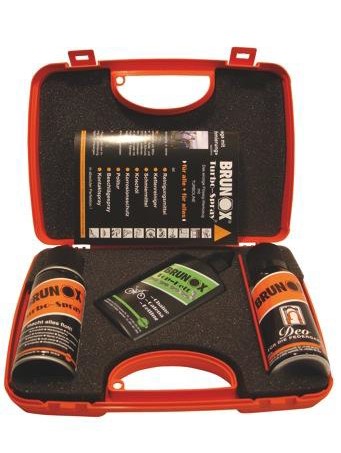 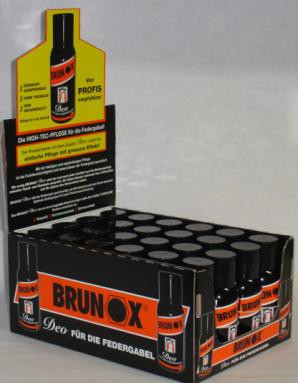 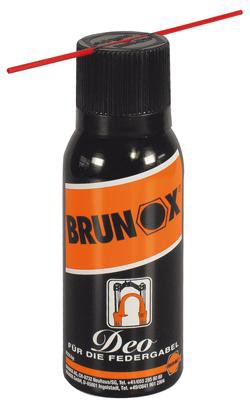 